First and Last Name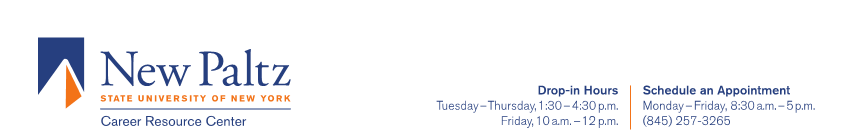 AddressPhoneEmailEDUCATIONState University of New York at New Paltz, New Paltz, NYBachelor of Science in Cellular/Molecular Biology | GPA: 3.69 | 05/2015Senior Presentation: "Functional Differences Between the Two Acontiases of Agrobacterium Tumefaciens C58"RELEVANT COURSEWORKGenetics, Intermediate Organic Chemistry, Physical Chemistry I and II, Genetics, Molecular & Cellular BiologyRELEVANT EXPERIENCEObservation of Osteopathic Manipulative Medicine Clinic, Family Health Center, Kingston, NY September 2018-PresentCompleted 20 hours of shadowing an osteopathic physician perform manipulative medicine techniques on patients as needed; Explanations of performance method and technique benefit Educational Intern, North Shore LIJ Franklin Hospital Pre-Medical Program, Franklin Square, NY	          May-August 2018Completed month long shadowing of various specialist within the hospital including, but not limited to, hospitalist, emergency medicine physician, surgeon, pathologist, nursing and radiologistMentorship under Dr. Ray Harvey, Family Health Center, Kingston, NY				          January-May 2018Relayed of knowledge from an experienced physician, witness of patient care, and involvement in minor body manipulationsTeaching Assistant, Organic Chemistry Course, SUNY New Paltz 				        September-December 2017	Monitored student’s laboratory activities and assisted students with learning laboratory techniquesProvided out of class help to students having difficulties with course content. Examined lab notebooks for proper scientific formatResearcher, Genomics Initiative Project, New York, NY 						          May-August 2017Constructed a partial genetic map for the genome of nitrogen fixing A. vinelandiiDetermined role of several enzymes in the metabolism of the soil bacterium and plant pathogen A. tumefaciensDeveloped the mutants for two malate dehydrogenase genes in A. tumefaciensPresently performing growth curves to determine the purpose of four mutants in A. tumefaciens for malate dehydrogenaseWORK EXPERIENCEExecutive Assistant/Secretary, Sunshine Learning Center, St. Albans, NY 			      March 2017-PresentCarry out tasks vital to the upkeep of the building including but not limited to dealing with clients and their payments, painting, masonry, and chef dutiesSKILLSLab: Primer Creation (Primer3 website), SDS-page gel, Cell culture and plate development, Protein extractionComputer: Microsoft Word, and PowerPoint with a basic knowledge of Excel Language: Spanish – speak, read, and write MEMBERSHIPS	Chi Alpha Sigma Honor Society								   August 2016 – presentAMP & C-STEP 										   August 2016 - present